Sixth : You fill in the Download Request form  "AND"  You Should Tick in the Box : " I agree with the terms of the above license "And then press SUBMIT   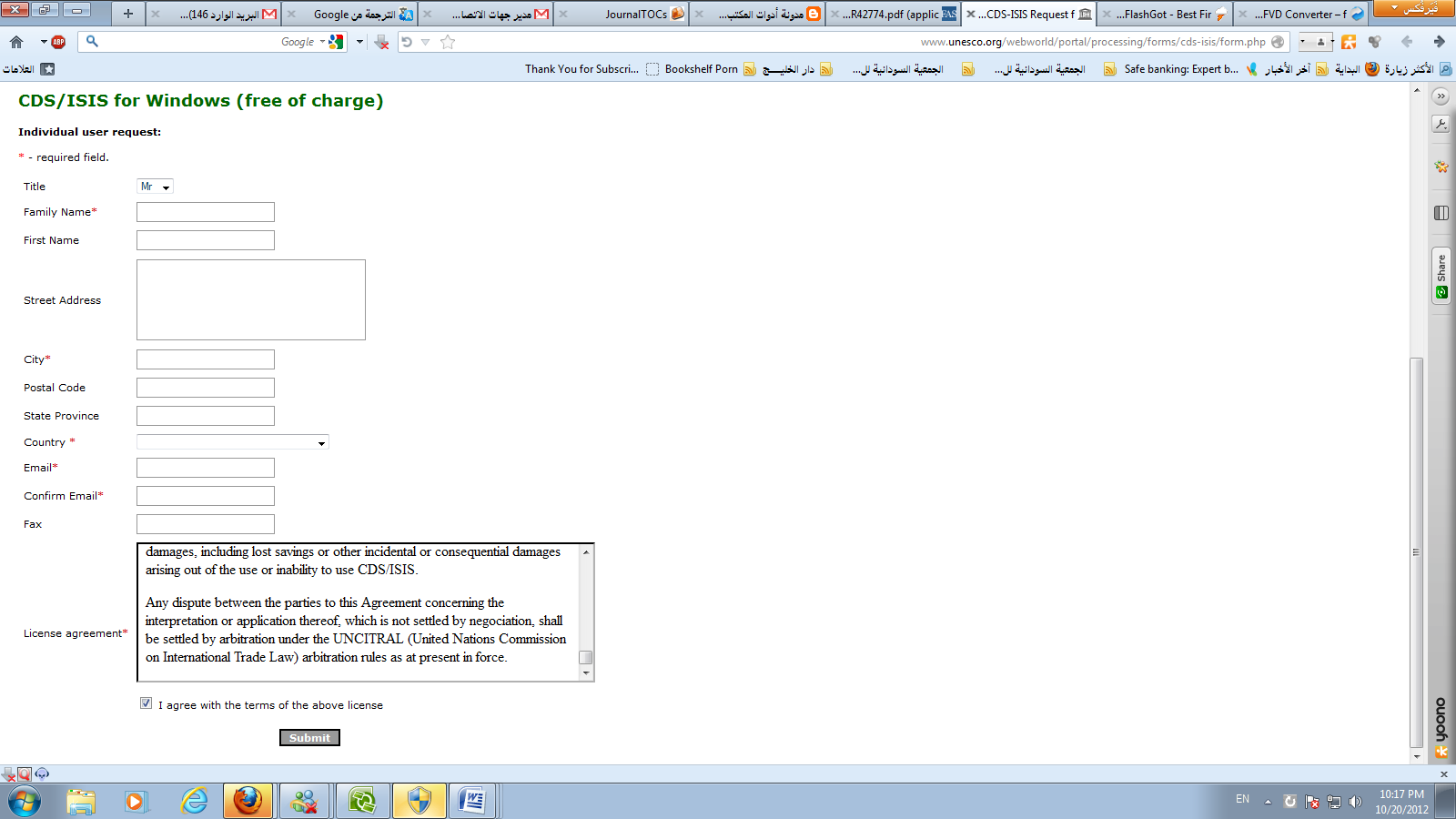 